استمارة تعريف بعضو هيئة تدريسية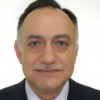 الكلية:   الهندسة المدنية الاسم:   رصين عبد الحفيظ زكيةالمرتبة العلمية:   أستاذ مساعدالاختصاص:   الهندسة البيئية -  هندسة الصرف الصحي ومحطات المعالجةاسم الجامعة :  البعثعنوان الجامعة:   حمص – جامعة البعث – طريق دمشقالصفة العلمية أو الإدارية:  لايوجدالاهتمامات العلمية والبحثية: المعالجة البيولوجية لمياه المجاريالاهتمامات العلمية والبحثية: المعالجة البيولوجية لمياه المجاريالمناصب العلمية والإدارية : مدير الشؤون الهندسية 2005-2007, نائب عميد للشؤون الإدارية / العلمية في كلية الهندسة المدنية2007-2011 , نائب عميد /عميد كلية التربية الموسيقية 2013- 2019 المناصب العلمية والإدارية : مدير الشؤون الهندسية 2005-2007, نائب عميد للشؤون الإدارية / العلمية في كلية الهندسة المدنية2007-2011 , نائب عميد /عميد كلية التربية الموسيقية 2013- 2019 